З А Я В К Ана участь у Всеукраїнській науковійінтернет-конференції«Проблеми розвитку банківської системи України»Прізвище_____________________________Ім’я__________________________________По-батькові___________________________Науковий ступінь, вчене звання _____________________________________Місце роботи (навчання)________________ Посада _______________________________Науковий керівник (за необхідності):прізвище, ім’я, по-батькові, вчений ступінь,вчене звання, місце роботи, посада____________________________________________________________________________Назва доповіді__________________________________________________________________________________________________________________Контактнийтелефон_______________________________Е-mail: ______________________________________Кафедра банківського менеджменту таобліку Тернопільського національногоекономічного університетузапрошує до участі у конференції науковців, аспірантів, слухачів магістратури, студентів, представників науково-дослідних і проектних організацій, банків та інших професійних учасників фінансового ринку.Робочі мови конференції: українська, російська. ФІНАНСОВІ УМОВИ УЧАСТІ В КОНФЕРЕНЦІЇ:Видання матеріалів конференції тапересилання збірника тез здійснюється зарахунок учасників:вартість публікації тез100грн.Реквізити для внесення платежу:СМП «ТАЙП»ЦФ ПАТ «КРЕДОБАНК»МФО 325365р/р 2600001543274 (у графі «Зміст операції» вказати «За друк матеріалів конференції БМО» від П.І.П. (вказувати повністю)»Увага! Працівники університетуорганізаційний внесок можуть подавати безпосередньо в оргкомітет конференції заадресою: м. Тернопіль, майдан Перемоги, 3,факультет банківського бізнесу, кафедрабанківського менеджменту та облікуУчасникам конференції буде надісланозбірник тез доповідей за матеріаламиконференції після 30 листопада 2017 року.Міністерство освіти і науки УкраїниТернопільський національнийекономічний університетФакультет банківського бізнесуКафедра банківського менеджменту та обліку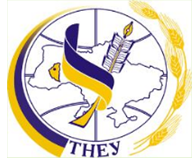 Інформаційний листВСЕУКРАЇНСЬКА НАУКОВАІНТЕРНЕТ-КОНФЕРЕНЦІЯ«Проблеми і перспективи розвитку банківської системи України»30 листопада 2017 рокум. ТернопільТЕМАТИЧНІ НАПРЯМИ КОНФЕРЕНЦІЇ1. Інноваційно-інвестиційна складова розвитку банківської системи України.2. Фінансовий ринок як джерело забезпечення стабільності функціонування економіки України.3. Кредитування підприємств в умовах макроекономічної стабілізації. 4. Обліково-інформаційне забезпечення процесу фінансування і кредитування галузей вітчизняної економіки.ВИМОГИ ДО ОФОРМЛЕННЯ ТЕЗТекст слід підготувати в редакторі MS Word (обов’язково!!!), шрифт Times New Roman, кегель–14, міжрядковий інтервал–1,5, абзацний відступ–10 мм, усі поля–20 мм. Аркуш формату А4.У тексті не допускаються порожні рядки, розриви рядка, знаки переносу, елементи псевдографіки та інші нетекстові символи.Формули виконуються за допомогою вбудованого редактора формул курсивом і нумеруються з правого боку. Малюнки, виконані у MS Word необхідно згрупувати; вони повинні бути єдиним графічним об’єктом.Тези зі сканованими рисунками або формулами до друку прийматися не будуть!!!Рисунки, схеми, формули та таблиці не повинні виходити за поля.Обсяг тез не менше 3-х сторінок, включаючи рисунки, таблиці, список літератури. Автором публікації можна бути не більше одного разу. Перший рядок – великими літерами назва доповіді (шрифт жирний, вирівняний по центру), другий рядок:ім’я та прізвище автора (шрифт курсив, вирівняний праворуч), третій рядок місце роботи, посада, науковий ступінь, вчене звання автора (шрифт курсив, вирівняний праворуч). Матеріали повинні бути ретельно перевірені згідно з нормами правопису та орфографії. Тези, які надіслані пізніше встановлених термінів, до публікації не приймаються. У разі значних розходжень оформлення тез із рекомендаціями, оргкомітет залишає за собою право редакції авторського тексту або відхилення публікації.ВИМОГИ ДО СТРУКТУРИ ФАЙЛІВ1.Файл з тезами доповіді та заявкою на участь повинен мати розширення *.doc, docx.2.Ім’я файлу-прізвище першого співавтора англійською мовою Наприклад: Tymkiv.doc.3.Тези надсилати виключно на електронну адресу оргкомітету: bmo@tneu.edu.uaКонтактні телефони: (096) 162-57-75Сас Богдана Богданівна(097)701-79-19Тимків Андрій ОлександровичЗРАЗОК ОФОРМЛЕННЯ ТЕЗВсі матеріали, оформлені згідно з вимогами,повинні надійти до оргкомітету не пізніше20 ЛИСТОПАДА 2017 РОКУ !!!